СОВЕТ  ДЕПУТАТОВ ДОБРИНСКОГО МУНИЦИПАЛЬНОГО РАЙОНАЛипецкой области3-я сессия  V-го созываРЕШЕНИЕ19.11.2013г.                                п.Добринка	                                     № 21-рсОб утверждении председателя постоянной комиссии Совета депутатов Добринского муниципального района по вопросам агропромышленного комплекса, земельных отношений и экологии В соответствии со  ст. 9 Регламента   Совета депутатов Добринского муниципального района, рассмотрев решение постоянной комиссии об избрании председателя постоянной комиссии по вопросам агропромышленного комплекса, земельных отношений и экологии, Совет депутатов Добринского муниципального района РЕШИЛ: 1.Утвердить:-Макеева Сергея Ивановича-депутата одномандатного избирательного округа №13, председателем  постоянной комиссии Совета депутатов Добринского муниципального района по вопросам агропромышленного комплекса, земельных отношений и экологии. Председатель Совета депутатовДобринского муниципального района                                    В.А.Максимов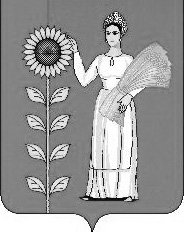 